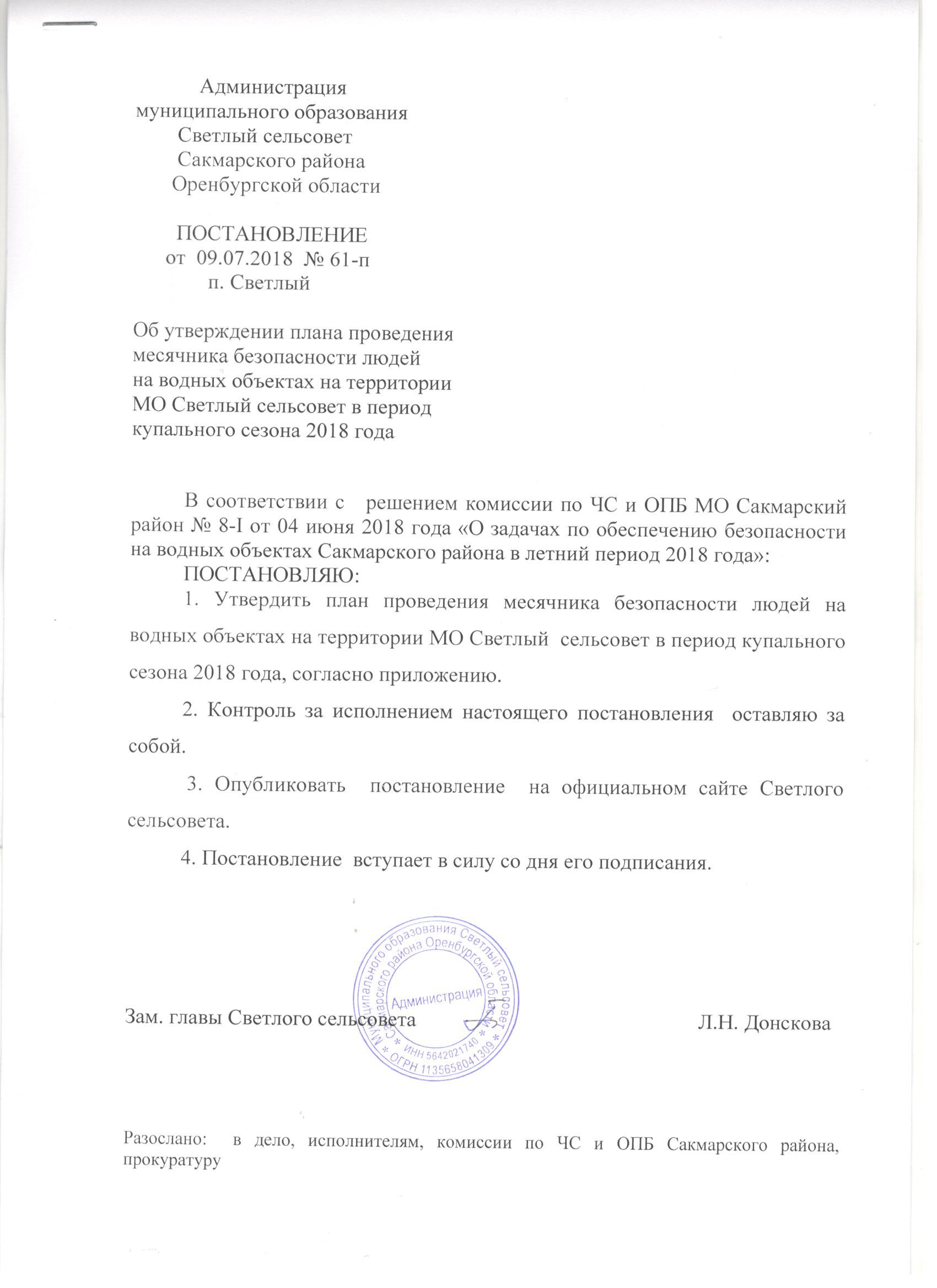                        Администрациямуниципального образования        Светлый сельсовет        Сакмарского района       Оренбургской области        ПОСТАНОВЛЕНИЕ      от  09.07.2018  № 61-п              п. СветлыйОб утверждении плана проведениямесячника безопасности людейна водных объектах на территорииМО Светлый сельсовет в периодкупального сезона 2018 года	В соответствии с   решением комиссии по ЧС и ОПБ МО Сакмарский район № 8-I от 04 июня 2018 года «О задачах по обеспечению безопасности на водных объектах Сакмарского района в летний период 2018 года»:ПОСТАНОВЛЯЮ:1. Утвердить план проведения месячника безопасности людей на водных объектах на территории МО Светлый  сельсовет в период купального сезона 2018 года, согласно приложению. 2. Контроль за исполнением настоящего постановления  оставляю за собой. 3. Опубликовать  постановление  на официальном сайте Светлого сельсовета.4. Постановление  вступает в силу со дня его подписания.Зам. главы Светлого сельсовета       	   	                          Л.Н. ДонсковаРазослано:  в дело, исполнителям, комиссии по ЧС и ОПБ Сакмарского района, прокуратуру	УТВЕРЖДЕНПостановлением администрации МОСветлый сельсоветот 09.07.2018 № 61-пПЛАНПРОВЕДЕНИЯ МЕСЯЧНИКА БЕЗОПАСНОСТИ ЛЮДЕЙ НА ВОДНЫХ ОБЪЕКТАХ НА ТЕРРИТОРИИ МУНИЦИПАЛЬНОГО ОБРАЗОВАНИЯ СВЕТЛЫЙ СЕЛЬСОВЕТ САКМАРСКОГО РАЙОНА                                                                  В ПЕРИОД КУПАЛЬНОГО СЕЗОНА 2018 ГОДА(с 09 июля по 09 августа 2018 года)№ п/пНаименование проводимых мероприятий Срок исполненияОтветственные лицаКто контролируетОтметка о выполненииМероприятия, проводимые в ходе проведения месячника безопасности людей на водных объектахМероприятия, проводимые в ходе проведения месячника безопасности людей на водных объектахМероприятия, проводимые в ходе проведения месячника безопасности людей на водных объектахМероприятия, проводимые в ходе проведения месячника безопасности людей на водных объектахМероприятия, проводимые в ходе проведения месячника безопасности людей на водных объектахМероприятия, проводимые в ходе проведения месячника безопасности людей на водных объектахПроведение заседаний комиссии по предупреждению и ликвидации чрезвычайных ситуаций и обеспечению пожарной безопасности, по обеспечению безопасности людей на водных объектах в период купального сезона и проведения месячника безопасности людей на водных объектах на территории Муниципального образования Светлый сельсоветИюль-августГлава МО Светлый сельсоветПредседатель КЧС и ОПБ районаИзготовление и установление запрещающих знаков «Купание запрещено» в местах неорганизованного отдыха на водных объектах  на территории Муниципального образования Светлый сельсоветИюль-августГлава МО Светлый сельсоветПредседатель КЧС и ОПБ района3.Проведение информирования населения о правилах безопасного поведения людей на водных объектах на территории Муниципального образования Светлый сельсовет, в том числе путем  размещение информации на официальном сайте. Организовать раздачу листовок и памяток по безопасности на воде.Июль-августГлава МО Светлый сельсоветПредседатель КЧС и ОПБ района4.Проведение работ по выявлению мест неорганизованного отдыха людей на водных объектах на территории Муниципального образования Светлый сельсовет и принятие мер по запрещению на них купанияИюль-августГлава МО Светлый сельсоветПредседатель КЧС и ОПБ района5.Организация распространения тематических материалов по предупреждению несчастных случаев на водных объектах (плакаты, памятки, листовки) в библиотеке, СДК, школе в период купального сезонаИюль-августГлава МО Светлый сельсоветПредседатель КЧС и ОПБ районаМероприятия, проводимые по окончанию проведения месячника безопасности людей на водных объектахМероприятия, проводимые по окончанию проведения месячника безопасности людей на водных объектахМероприятия, проводимые по окончанию проведения месячника безопасности людей на водных объектахМероприятия, проводимые по окончанию проведения месячника безопасности людей на водных объектахМероприятия, проводимые по окончанию проведения месячника безопасности людей на водных объектахМероприятия, проводимые по окончанию проведения месячника безопасности людей на водных объектахПредставление отчета по итогам выполнения мероприятий месячника безопасности людей на водных объектах  на территории Муниципального образования Светлый сельсовет в период купального сезона 2018 г.До 09 августа Глава МО Светлый сельсоветПредседатель КЧС и ОПБ района